Supplemental materialThis online-only document provides the following supplemental material:Search strategiesDS1. Risk of bias of trials according to Cochrane Risk of bias toolDS2. Methodological quality of economic evaluations according to the CHEC checklist.DS3. PRISMA checklist.Search strategies Medline using Ovid® platform# 1 exp Psychotic disorders# 2 Psychosis.mp# 3 exp SCHIZOPHRENIA# 4 ultra-high risk.mp# 5   #1 OR #2 OR #3 OR #4# 6 economic evaluation.mp# 7 exp cost-benefit analysis# 8 health economics.mp# 9 exp technology assessment, biomedical# 10   #6 OR #7 OR #8 OR #9# 11   #5 AND #10Embase using Ovid® platform# 1 psychotic disorders.mp# 2 exp Psychosis# 3 exp schizophrenia# 4 ultra-high risk.mp# 5   #1 OR #2 OR #3 OR #4# 6 exp economic evaluation# 7 exp cost benefit analysis# 8 exp health economics# 9 health technology assessment.mp# 10   #6 OR #7 OR #8 OR #9# 11   #5 AND #10PsycInfo using Ovid® platform# 1 psychotic disorders.mp# 2 exp PSYCHOSIS# 3 exp Schizophrenia# 4 ultra-high risk.mp#5 exp Prodrome# 6   #1 OR #2 OR #3 OR #4 OR #5# 7 economic evaluation.mp# 8 exp cost and cost analysis# 9 exp health care economics# 10 health technology assessment.mp# 11   #6 OR #7 OR #8 OR #9# 12   #6 AND #11The Cochrane Library# 1 psychotic disorders# 2 psychosis# 3 schizophrenia# 4 ultra-high risk#5 prodrome# 6   #1 OR #2 OR #3 OR #4 OR #5# 7 economic evaluation# 8 cost analysis# 9 health economics# 10 health technology assessment# 11   #6 OR #7 OR #8 OR #9# 12   #6 AND #11EconLit database# 1 psychotic disorders# 2 psychosis# 3 schizophrenia# 4 ultra-high risk#5 prodrome# 6   #1 OR #2 OR #3 OR #4 OR #5# 7 economic evaluation# 8 cost analysis# 9 health economics# 10 health technology assessment# 11   #6 OR #7 OR #8 OR #9# 12   #6 AND #11NHS EED database from the Center for Reviews and Dissemination # 1 psychosis# 2 schizophrenia# 3   #1 OR #2# 4 economic evaluation# 5   #3 AND #4DS1. Risk of bias of trials according to Cochrane Risk of bias tool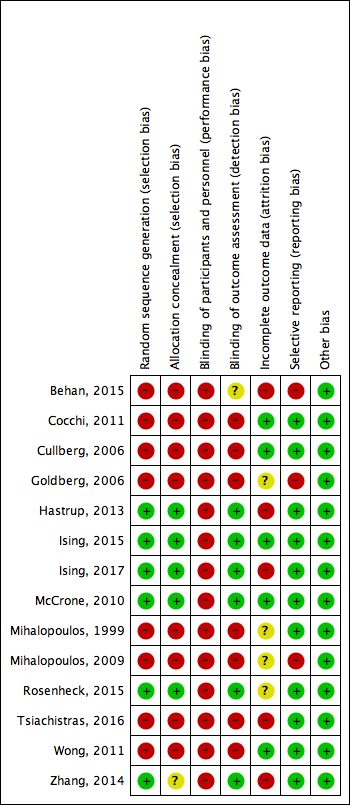 DS2. Methodological quality of economic evaluations according to the CHEC checklist.DS3 PRISMA checklistMihalopoulos 1999.Cullberg2006.Goldberg 2006.Mihalopoulos 2009.McCrone 2010.Cocchi 2011.Wong 2011.Hastrup 2013.Zhang 2014.Behan 2015.Ising 2015.Rosenheck2016.Tsiachristas2016.Ising2017.Is the study population clearly described?YESYESYESYESYESYESYESYESYESNOYESYESYESYESAre competing alternatives clearly described?YESYESYESYESYESYESYESYESYESNOYESYESYESYESIs a well-defined research question posed in answerable form?YESYESYESYESYESYESYESYESYESYESYESYESYESYESIs the economic study design appropriate to the stated objective?YESYESYESYESYESYESYESYESYESNOYESYESNOYESIs the chosen time horizon appropriate in order to include relevant costs and consequences?NOYESYESYESNOYESYESYESNONONOYESYESYESIs the actual perspective chosen appropriate?NONONONOYESNONOYESYESNOYESNOYESYESAre all important and relevant costs for each alternative identified?NONONONOYESNONONONONOYESNOYESYESAre all costs measured appropriately in physical units?YESNOYESYESYESYESYESYESNONOYESYESYESYESAre costs valued appropriately?YESNONOYESYESYESYESYESYESYESYESYESYESYESAre all important and relevant outcomes for each alternative identified?YESNONOYESNONONOYESYESNOYESYESYESYESAre all outcomes measured appropriately?YESYESNOYESYESYESYESYESYESYESYESYESYESYESAre outcomes valued appropriately?YESNONOYESYESYESYESYESYESYESYESYESYESYESIs an incremental analysis of costs and outcomes of alternatives performed?NONONONONOYESYESYESYESNOYESYESNOYESAre all future costs and outcomes discounted appropriately?NONONOYESNOYESNOYESNONOYESUNCLEARNOYESAre all important variables, whose values are uncertain, appropriately subjected to sensitivity analysis?NONONOYESNONOYESYESNONOYESYESYESYESDo the conclusions follow from the data reported?YESYESYESYESYESYESYESYESYESYESYESYESYESYESDoes the study discuss the generalizability of the results to other settings and patient/client groups?YESNONOYESYESYESYESYESNOYESYESYESYESYESDoes the article indicate that there is no potential conflict of interest of study researcher(s) and funder(s)?NOYESNONOYESYESNOYESYESNOYESYESYESYESAre ethical and distributional issues discussed appropriately?YESYESYESYESYESYESYESYESYESYESYESYESYESYESCHEC score1298151416141812718161619Section/topic#Checklist itemReported on page #TITLETITLETITLETITLE Title1Identify the report as a systematic review, meta-analysis, or both.1ABSTRACTABSTRACTABSTRACTABSTRACT Structured summary2Provide a structured summary including, as applicable: background; objectives; data sources; study eligibility criteria, participants, and interventions; study appraisal and synthesis methods; results; limitations; conclusions and implications of key findings; systematic review registration number.2INTRODUCTIONINTRODUCTIONINTRODUCTIONINTRODUCTION Rationale3Describe the rationale for the review in the context of what is already known.3, 4 Objectives4Provide an explicit statement of questions being addressed with reference to participants, interventions, comparisons, outcomes, and study design (PICOS).5 & Table 1METHODSMETHODSMETHODSMETHODS Protocol and registration5Indicate if a review protocol exists, if and where it can be accessed (e.g., Web address), and, if available, provide registration information including registration number.4 Eligibility criteria6Specify study characteristics (e.g., PICOS, length of follow-up) and report characteristics (e.g., years considered, language, publication status) used as criteria for eligibility, giving rationale.5 & Table 1 Information sources7Describe all information sources (e.g., databases with dates of coverage, contact with study authors to identify additional studies) in the search and date last searched.5 Search8Present full electronic search strategy for at least one database, including any limits used, such that it could be repeated.5 & Suppl. Material Study selection9State the process for selecting studies (i.e., screening, eligibility, included in systematic review, and, if applicable, included in the meta-analysis).5 Data collection process10Describe method of data extraction from reports (e.g., piloted forms, independently, in duplicate) and any processes for obtaining and confirming data from investigators.5 Data items11List and define all variables for which data were sought (e.g., PICOS, funding sources) and any assumptions and simplifications made.5 Risk of bias in individual studies12Describe methods used for assessing risk of bias of individual studies (including specification of whether this was done at the study or outcome level), and how this information is to be used in any data synthesis.5, 6 Summary measures13State the principal summary measures (e.g., risk ratio, difference in means).6 Section/topic#Checklist itemReported on page #Synthesis of results14Describe the methods of handling data and combining results of studies, if done, including measures of consistency (e.g., I2) for each meta-analysis.No meta-analysis Risk of bias across studies15Specify any assessment of risk of bias that may affect the cumulative evidence (e.g., publication bias, selective reporting within studies).NA Additional analyses16Describe methods of additional analyses (e.g., sensitivity or subgroup analyses, meta-regression), if done, indicating which were pre-specified.NARESULTSRESULTSRESULTSRESULTS Study selection17Give numbers of studies screened, assessed for eligibility, and included in the review, with reasons for exclusions at each stage, ideally with a flow diagram.6 Study characteristics18For each study, present characteristics for which data were extracted (e.g., study size, PICOS, follow-up period) and provide the citations.6 & Table 2 Risk of bias within studies19Present data on risk of bias of each study and, if available, any outcome level assessment (see item 12).11 & Suppl. Material Results of individual studies20For all outcomes considered (benefits or harms), present, for each study: (a) simple summary data for each intervention group (b) effect estimates and confidence intervals, ideally with a forest plot.6–11 & Table 3 Synthesis of results21Present results of each meta-analysis done, including confidence intervals and measures of consistency.NA Risk of bias across studies22Present results of any assessment of risk of bias across studies (see Item 15).11 & Suppl. Material Additional analysis23Give results of additional analyses, if done (e.g., sensitivity or subgroup analyses, meta-regression [see Item 16]).NADISCUSSIONDISCUSSIONDISCUSSIONDISCUSSION Summary of evidence24Summarize the main findings including the strength of evidence for each main outcome; consider their relevance to key groups (e.g., healthcare providers, users, and policy makers).12 Limitations25Discuss limitations at study and outcome level (e.g., risk of bias), and at review-level (e.g., incomplete retrieval of identified research, reporting bias).15 Conclusions26Provide a general interpretation of the results in the context of other evidence, and implications for future research.13, 14FUNDINGFUNDINGFUNDINGFUNDING Funding27Describe sources of funding for the systematic review and other support (e.g., supply of data); role of funders for the systematic review.15